Занятие: «Наш класс единый коллектив».Дата:19.02.2022г.Класс:  5-й кл.Цель: сплочение классного коллектива и построение эффективного взаимодействия учащихся друг с другом.Задачи:  1. создание благоприятного психологического климата;                 2. преодоление барьера в межличностных отношениях, развитие коммуникативных   навыков.                      3. сплочение коллектива, формирование взаимного доверия.            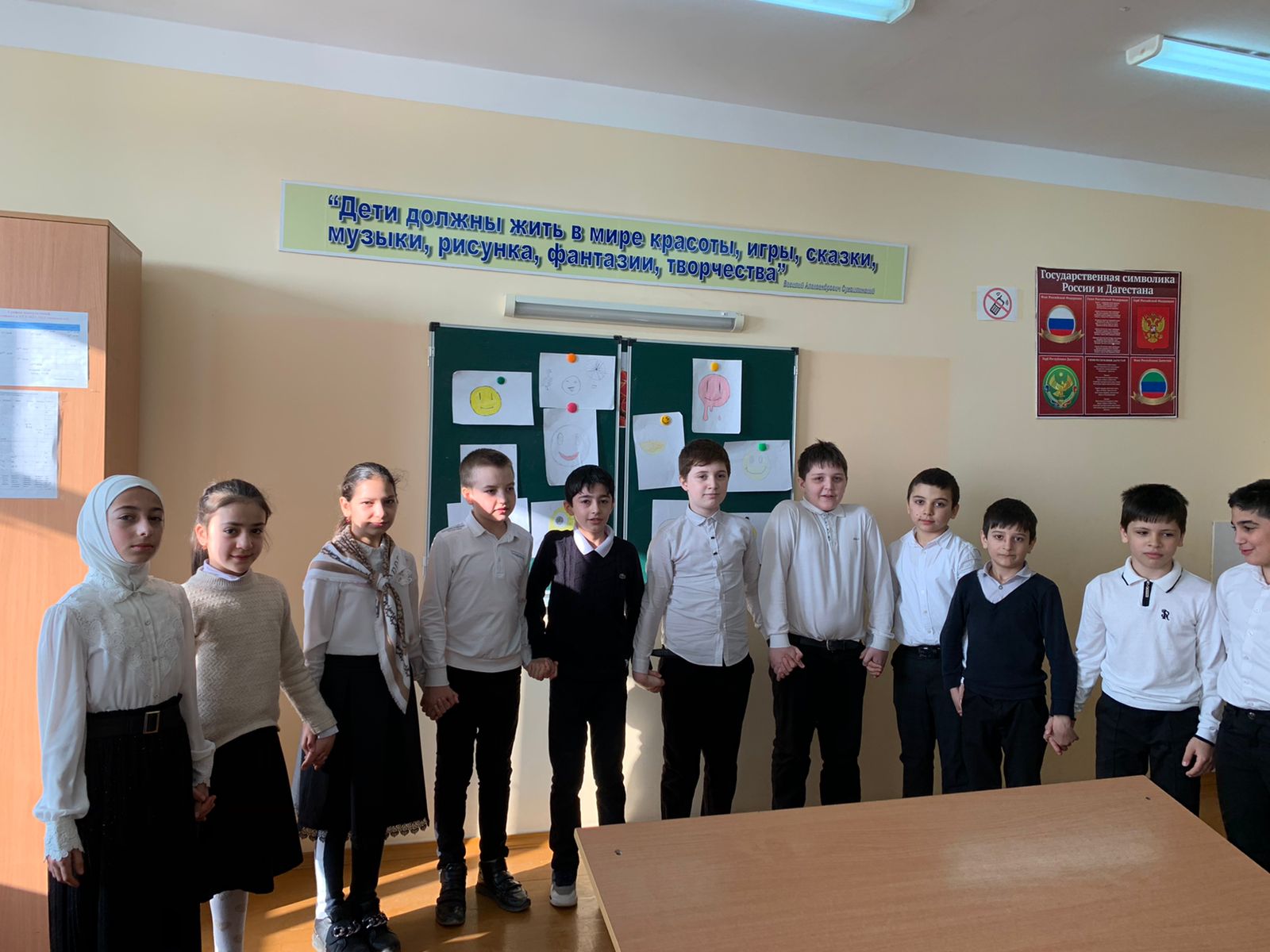 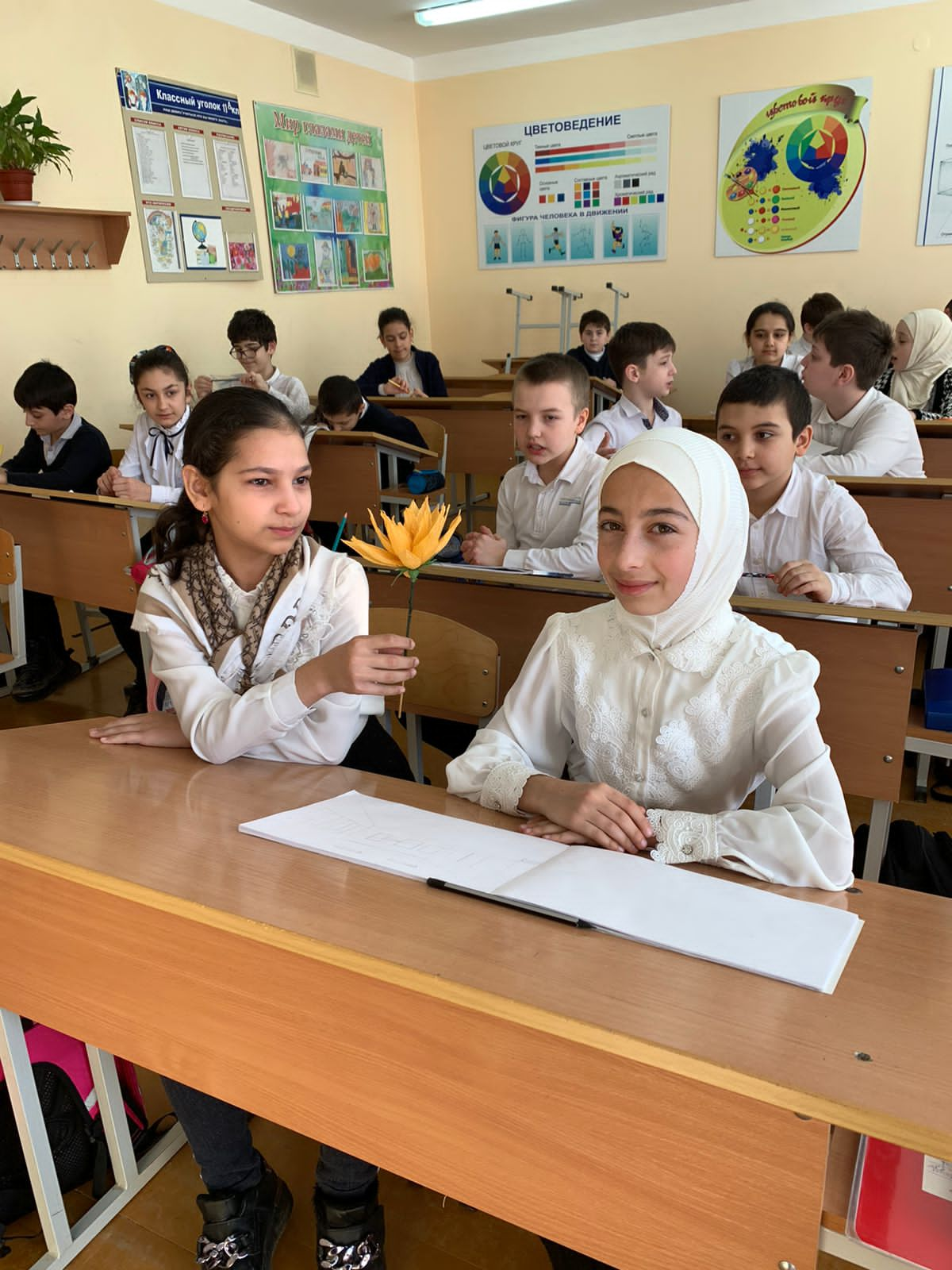 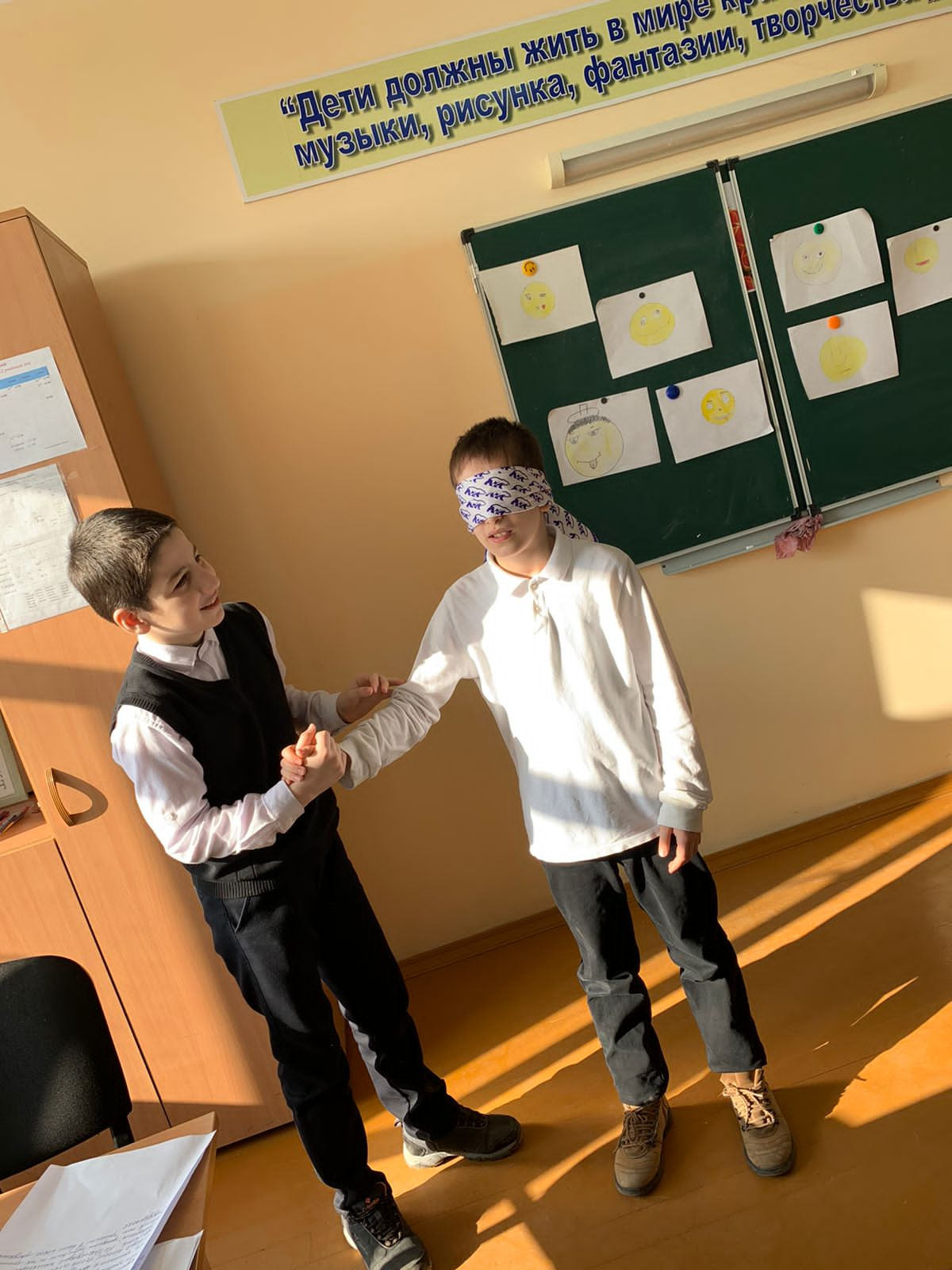 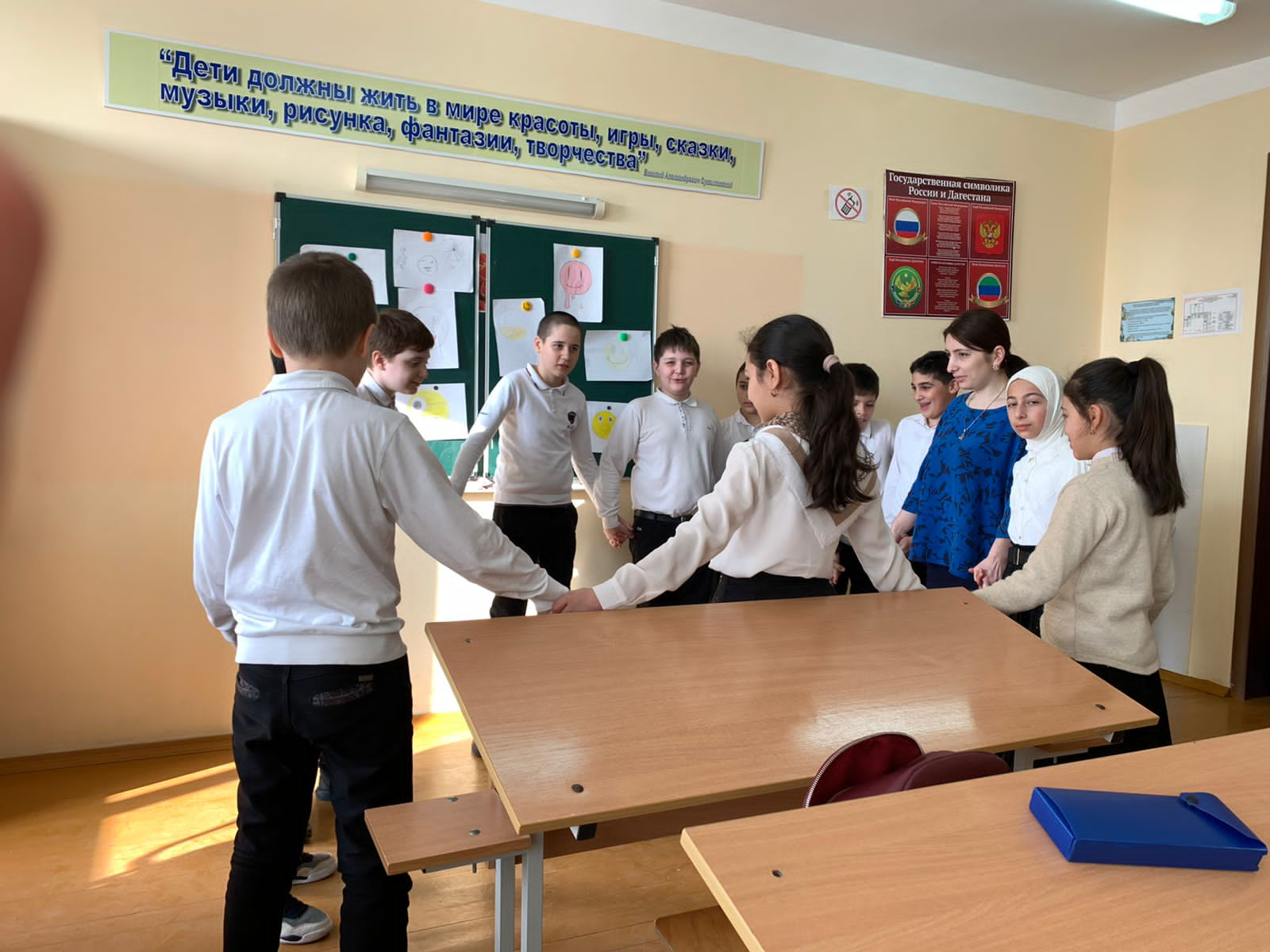 